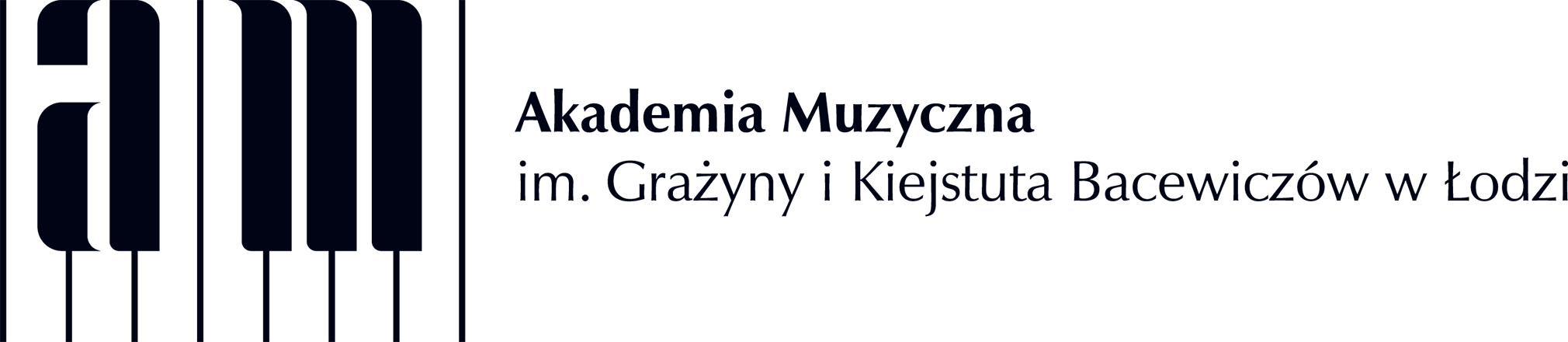 Wniosek o sfinansowanie/dofinansowanie projektu wydawniczegoWydawnictwo nutoweWypełniony wniosek należy przesłać na adres: redakcja.wydawnictwo@amuz.lodz.pl oraz złożyć wydrukowany i podpisany egzemplarz w Dziale Wydawnictw (w Pałacu AM, ul. Gdańska 32, pok. nr 84) lub w skrzynce odbiorczej Działu Wydawnictw na portierni Pałacu AM.Nazwa jednostki (Wydział/ Instytut/ Katedra)Kierownik projektu/wnioskodawca (stopień/tytuł naukowy, imię i nazwisko)Dane kontaktowe (adres e-mail, nr telefonu)Tytuł projektuTytuły utworówImię i nawisko kompozytora, tytuł i obsada, typ wydania (P-partytura, P+Gł. - partytura i głosy)Kompozytor, tytuł, obsadaPartytura/Partytura i głosyTytuły utworówImię i nawisko kompozytora, tytuł i obsada, typ wydania (P-partytura, P+Gł. - partytura i głosy)Tytuły utworówImię i nawisko kompozytora, tytuł i obsada, typ wydania (P-partytura, P+Gł. - partytura i głosy)Tytuły utworówImię i nawisko kompozytora, tytuł i obsada, typ wydania (P-partytura, P+Gł. - partytura i głosy)Tytuły utworówImię i nawisko kompozytora, tytuł i obsada, typ wydania (P-partytura, P+Gł. - partytura i głosy)Tytuły utworówImię i nawisko kompozytora, tytuł i obsada, typ wydania (P-partytura, P+Gł. - partytura i głosy)Tytuły utworówImię i nawisko kompozytora, tytuł i obsada, typ wydania (P-partytura, P+Gł. - partytura i głosy)Tytuły utworówImię i nawisko kompozytora, tytuł i obsada, typ wydania (P-partytura, P+Gł. - partytura i głosy)Objętość (przewidywany format i ilość stron)Płyta CD dołączona do wydawnictwa nutowego(w przypadku dołączenia płyty należy wypełnić dodatkowo wniosek o sfinansowanie/dofinansowanie wydania płyty CD)Tak/NieTak/NieOpis projektu i uzasadnienie Planowany termin złożenia materiałówKompletny materiał nutowyKompletny materiał nutowyPlanowany termin złożenia materiałówPozostałe elementyPozostałe elementyPreliminarz kosztów (należy wypełnić tylko pola dotyczące danego projektu, w pozostałych wpisać: nie dotyczy)Skład komputerowy tekstu nutowegoPreliminarz kosztów (należy wypełnić tylko pola dotyczące danego projektu, w pozostałych wpisać: nie dotyczy)Redakcja językowaPreliminarz kosztów (należy wypełnić tylko pola dotyczące danego projektu, w pozostałych wpisać: nie dotyczy)TłumaczeniaPreliminarz kosztów (należy wypełnić tylko pola dotyczące danego projektu, w pozostałych wpisać: nie dotyczy)Projekt okładki, skład pozostałych materiałówPreliminarz kosztów (należy wypełnić tylko pola dotyczące danego projektu, w pozostałych wpisać: nie dotyczy)Koszt licencji niezbędnych do wydania materiałów nutowychPreliminarz kosztów (należy wypełnić tylko pola dotyczące danego projektu, w pozostałych wpisać: nie dotyczy)Opłaty licencyjne za zdjęciaPreliminarz kosztów (należy wypełnić tylko pola dotyczące danego projektu, w pozostałych wpisać: nie dotyczy)Opłaty licencyjne za teksty utworówPreliminarz kosztów (należy wypełnić tylko pola dotyczące danego projektu, w pozostałych wpisać: nie dotyczy)DrukPreliminarz kosztów (należy wypełnić tylko pola dotyczące danego projektu, w pozostałych wpisać: nie dotyczy)Inne kosztyŁączny koszt finansowaniaData i podpis kierownika projektu/wnioskodawcyData i podpis kierownika jednostki (wydziału/instytutu/katedry)